Учебный план МБОУ «Косинская основная школа» 2018/2019 учебный годПояснительная записка.Краткая характеристика образовательного учреждения.   МБОУ «Косинская  основная общеобразовательная школа»  является образовательным учреждением, реализующим программы дошкольного образования, начального общего образования, основного общего образования, с филиалом №1, реализующим  программы дошкольного и начального общего образования.    По структурным характеристикам школа является сельской малокомплектной, имеющей на 2018- 2019 учебный год следующие показатели:1. Общие положения 1.1. Учебный план – документ, который определяет перечень, трудоемкость, последовательность и распределение по периодам обучения учебных предметов, курсов, дисциплин (модулей), практики, иных видов учебной деятельности и формы промежуточной аттестации обучающихся.1.2. Учебный план МБОУ «Косинская ОШ», реализующий основные общеобразовательные программы дошкольного образования, начального общего, основного общего формируется в соответствии с документами:1. Федеральный закон «Об образовании в Российской Федерации» от 29.12.2012 № 273-ФЗ.2.  Приказ  Министерства  образования  и  науки  Российской Федерации  06.09.2009 г. № 373  «Об  утверждении  и  введении в действие  Федерального  государственного  образовательного  стандарта   начального общего образования».3.Приказ Министерства образования и науки РФ от 17.12.2010 № 1897 «Об утверждении федерального государственного образовательного стандарта основного общего образования».4. Письмо Минобрнауки России от 01.11.2011 № 03-776 «О примерной основной образовательной программе ООО».5. Письмо Минобрнауки России от 12.05.2011 №03-296 «Об организации внеурочной деятельности при введении ФГОС общего образования».6.Приказ  департамента  образования  от  09.03.2010 г. № 125 «Об  утверждении  Мероприятий  по  обеспечению  введения   федерального  государственного  образовательного  стандарта  начального  общего  образования  (ФГОС)  в образовательных  учреждениях  Владимирской  области»7.Постановление Главного государственного санитарного врача РФ 29.12.2010  № 189 «Об утверждении СанПиН 2.4.2.2821-10 «Санитарно-эпидемиологические требования к условиям и организации обучения в общеобразовательных учреждениях».8.Приказ Министерства образования и науки РФ от 30.08.2013 № 1015 «Об утверждении порядка организации и осуществления образовательной деятельности по основным общеобразовательным программам – образовательным программам начального общего, основного общего и среднего общего образования».9.   Приказ Министерства образования и науки Российской Федерации от 5 марта 2004 года № 1089 «Об утверждении  федерального компонента государственных образовательных стандартов начального общего, основного общего и среднего (полного) общего образования». 10. Приказ Министерства образования и науки Российской Федерации от 9 марта 2004       года №1312  «Об  утверждении федерального базисного учебного плана и примерных  учебных  планов для образовательных учреждений  Российской Федерации,  реализующих  программы  общего  образования».11. Приказ Министерства образования и науки Российской Федерации от 31.03.2014  № 253 «Об утверждении федерального перечня учебников, рекомендуемых к использованию при реализации имеющих государственную аккредитацию образовательных программ начального общего, основного общего, среднего общего образования».12.  Приказ Министерства образования и науки Российской Федерации от 03.06.2011 № 1994 «О внесении изменений в федеральный базисный учебный план и примерные учебные планы для общеобразовательных учреждений Российской Федерации, реализующих программы общего образования, утверждённые приказом Министерства образования Российской Федерации от 9 марта 2004 г. № 1312».13. Приказ  Министерства образования и науки Российской Федерации от 19.12.2012 г. № 1067   «Об утверждении федеральных перечней учебников, рекомендованных (допущенных) к использованию в образовательном процессе в образовательных учреждениях, реализующих образовательные программы общего образования и имеющих государственную аккредитацию, на 2013/2014 учебный год»; 14. Приказ Министерства образования и науки Российской Федерации от 08.04.2015 № 576 «О внесении изменений в федеральный перечень учебников, рекомендуемых к использованию при реализации имеющих государственную аккредитацию образовательных программ начального общего, основного общего, среднего общего образования, утверждённый приказом Министерства образования и науки Российской Федерации от 31 марта 2014 г.№25315.Письмо Минобрнауки России от 29.04.2014  № 08-548 «О федеральном перечне учебников».16.Письмо Минобрнауки России от 30.05.2012 № МД-522/03 «О методических рекомендациях «Медико-педагогический контроль за организацией занятий физической культурой обучающихся с отклонениями в состоянии здоровья». 17.Письмо Минобрнауки России от 16.05.2012 № МД 520/19«Об оснащении спортивных залов и сооружений общеобразовательных учреждений».18. Письмо Минобразования и науки РФ от 04.03.2010 г. №03-412 «О методических рекомендациях по реализации элективных курсов». 19. Письмо Министерства образования и науки Российской Федерации от 25.06.2010 г. № ИК-1090/03 «Об использовании учебников с электронными приложениями»;20. Письмо Министерства образования и науки Российской Федерации от28.02.2012 г. №МД-172/03 «О федеральных перечнях учебников»;21. Закон Владимирской области от 12.08.2013 № 86-ОЗ «Об образовании во Владимирской области и признании утратившими силу отдельных Законов Владимирской области в сфере образования».22. Приказ  департамента  образования  администрации Владимирской  области №528 от 25.07.2007г. «Об  утверждении  регионального  базисного  учебного  плана  для  образовательных  учреждений  Владимирской области, реализующих программы общего образования».23. Приказ департамента образования  от 01.07.2011 г. №735 «О внесении изменений в региональный базисный учебный план для образовательных учреждений Владимирской области, реализующих программы общего образования, утверждённых приказом департамента образования от 25.07.2007 г., № 528».24. Письмо департамента образования администрации Владимирской области № ДО-3606-02-07 от 06.07.2012 «О формировании в 2012-2013 учебном году учебных планов образовательных учреждений Владимирской области, реализующих программы общего образования»25. Письмо департамента образования администрации Владимирской области № ДО- 3498-02-07 от 29.05.2014 «О формировании учебных планов в 2014-2015 учебном году»26. Письмо департамента образования администрации Владимирской области № ДО- 2853-02-17 от 28.04.2015 «Методические рекомендации по преподаванию учебных предметов».27. Письмо департамента образования администрации Владимирской области № ДО-3829-02-07 от 07.06.2016 «О формировании  учебных планов в  2016-2017 учебном  году в соответствии с ФГОС общего образования».28. Письмо департамента образования администрации Владимирской области № ДО-4459-02-07 от 04.07.2017 «Об особенностях формирования учебных планов в 2017-2018 учебном году».29. Письмо департамента образования администрации Владимирской области № ДО-3950-02-07 от 14.06.2018 «Об особенностях формирования учебных планов в 2018-2019 учебном году».30.Письмо Департамента государственной политики в сфере общего образования Минобрнауки России от 25.05.2015 №08-761 «Об изучении предметных областей: «Основы религиозных культур и светской этики» и «Основы духовно-нравственной культуры народов России»31.Письмо Департамента государственной политики в сфере воспитания детей и молодёжи Минобрнауки России от 14.12.2015 № 09-3564 «О внеурочной деятельности и реализации дополнительных общеобразовательных программ»32.Письмо департамента образования от 23.11.2009 г. № ДО- 5820-02-07 «Об использовании учебников разных лет выпусков».33. Письмо департамента образования от 14.10.2010 г. № ДО-4921-02-07 «О введении третьего часа физической культуры»;34. Постановление Губернатора области от 30.10.2013 № 1215 «О финансовом обеспечении государственных гарантий реализации прав на получение общедоступного дошкольного, начального общего, основного общего, среднего общего образования в муниципальных общеобразовательных организациях, обеспечение дополнительного образования детей в муниципальных общеобразовательных организациях».35. Приказ управления образования администрации муниципального образования Юрьев –Польский  район № 279 от 15.06.2018 г. «О формировании  учебных  планов  в   2018-2019  учебном  году».1.3. Учебный план является частью образовательной программы общеобразовательной организации. МБОУ «Косинская ОШ» разрабатывает образовательные программы в соответствии с ФГОС и с учетом соответствующих примерных основных образовательных программ.Основная образовательная программа реализуется через организацию урочной и внеурочной деятельности.Учебный план МБОУ «Косинская ОШ» на 2018/2019 учебный год обеспечивает выполнение гигиенических требований к режиму образовательного процесса, установленных СанПиН 2.4.2.2821-10 «Санитарно-эпидемиологические требования к условиям и организации обучения в общеобразовательных учреждениях», утвержденных постановлением Главного государственного санитарного врача Российской Федерации от 29.12.2010 № 189 (далее – СанПиН 2.4.2.2821-10), и предусматривает:- освоение образовательных программ дошкольного образования;- 4-летний нормативный срок освоения образовательных программ начального общего образования для I-IV классов;- 5-летний нормативный срок освоения образовательных программ основного общего образования для V-IX классов;1.4. Устанавливается следующая продолжительность учебного года:- I класс – 33 учебные недели;- II-IV классы – 34 учебные недели;- V-IX классы –34 учебные недели (не включая летний экзаменационный период в IX классе);Учебный год в образовательных организациях начинается 01.09.2018 и заканчивается в соответствии с учебным планом соответствующей общеобразовательной программы.Для профилактики переутомления обучающихся в годовом календарном учебном плане предусмотрено равномерное распределение периодов учебного времени и каникул.Количество часов, отведенных на освоение обучающимися учебного плана МБОУ «Косинская ОШ», состоящего из обязательной части и части, формируемой участниками образовательного процесса, не превышает величину недельной образовательной нагрузки, установленную СанПиН 2.4.2.2821-10. Образовательная недельная нагрузка равномерно распределена 
в течение учебной недели, при этом объем максимальной допустимой нагрузки в течение дня составляет:- для обучающихся I классов – не должен превышать 4 уроков и один день в неделю – не более 5 уроков, за счет урока физической культуры;- для обучающихся II-IV классов – не более 5 уроков и один раз в неделю 6 уроков 
за счет урока физической культуры (не более 23ч. в неделю);- для обучающихся V-VII классов – не более 7 уроков;- для обучающихся VIII-IX классов – не более 8 уроков.Расписание уроков составляется отдельно для обязательных и факультативных занятий. Факультативные занятия следует планировать на дни с наименьшим количеством обязательных уроков. Между началом факультативных занятий и последним уроком рекомендуется устраивать перерыв продолжительностью не менее 45 минут.Объем домашних заданий (по всем предметам) должен быть таким, чтобы затраты времени на его выполнение не превышали (в астрономических часах): во II-III классах – 1,5 ч., в IV-V классах – 2 ч., в VI-VIII классах – 2,5 ч., в IXклассе – до 3,5 ч.1.5. Обучение в первых классах осуществляется с соблюдением следующих дополнительных требований:- учебные занятия проводятся по 5-дневной учебной неделе и только в первую смену;- использование «ступенчатого» режима обучения в первом полугодии (в сентябре, октябре – по 3 урока в день по 35 минут каждый, в ноябре-декабре – по 4 урока по 35 минут каждый; январь-май – по 4 урока по 40 минут каждый);- рекомендуется организация в середине учебного дня динамической паузы продолжительностью не менее 40 минут;- обучение проводится без балльного оценивания знаний обучающихся и домашних заданий;- дополнительные недельные каникулы в середине третьей четверти 
при традиционном режиме обучения.Использование «ступенчатого» режима обучения в первом полугодии осуществляется следующим образом. В сентябре-октябре проведение четвертого урока 
и один раз в неделю пятого урока (всего 48 уроков) следует проводить в нетрадиционной форме: целевые прогулки, экскурсии, уроки-театрализации. Уроки в нетрадиционной форме распределяются в рамках учебного плана следующим образом: 24 урока физической культуры и 24 других урока в нетрадиционной форме (4-5 экскурсий 
по окружающему миру, 3-4 экскурсии по изобразительному искусству, 
4-6 нетрадиционных занятий по технологии; 4-5 уроков-театрализаций по музыке, 
6-7 уроков-игр и экскурсий по математике (кроме уроков русского языка и литературного чтения)).1.6. Режим работы в школе осуществляется по пятидневной учебной неделе. 1.7. Общеобразовательная организация для использования при реализации образовательных программ выбирает: -учебники из числа входящих в федеральный перечень учебников, рекомендуемых 
к использованию при реализации имеющих государственную аккредитацию образовательных программ начального общего, основного общего, среднего общего образования;-учебные пособия, выпущенные организациями, входящими в перечень организаций, осуществляющих выпуск учебных пособий, которые допускаются к использованию 
при реализации имеющих государственную аккредитацию образовательных программ начального общего, основного общего образования.(Приложение 1)2. ДОШКОЛЬНОЕ ОБРАЗОВАНИЕПрограмма дошкольного образования в соответствии с ФГОС «От рождения до школы»  под редакцией Н.Е. Вераксы, Т.С. Комаровой,  М.А.Васильевой. Программа «От рождения до школы» является инновационным общеобразовательным программным документом для дошкольных учреждений, подготовленным в соответствии с Федеральными государственными требованиями к структуре основной общеобразовательной программы дошкольного образования.Цель программы – создание благоприятных условий для полноценного проживания ребенком дошкольного детства, формирование основ базовой культуры личности, всестороннее развитие психических и физических качеств в соответствии с возрастными и индивидуальными особенностями, подготовка ребенка к жизни в современном обществе, к обучению в школе, обеспечение безопасности жизнедеятельности дошкольника.Эти цели реализуются в процессе разнообразных видов деятельности: игровой, коммуникативной, трудовой, познавательно-исследовательской, продуктивной, музыкально-художественной, чтения.Объём недельной образовательной нагрузки, необходимой для решения задач обязательной части Программы, для групп общеразвивающей направленности составляет следующее количество НОД (образовательных ситуаций, занятий, других форм организации детских видов деятельности);- 10 часов  в первой младшей группе;- 11 часов во второй младшей группе;- 13 часов в средней группе;- 14 часов  в старшей группе;- 14 часов в подготовительной к школе группе.Планирование НОД на неделю для групп общеразвивающей                 направленности.3. НАЧАЛЬНОЕ ОБЩЕЕ ОБРАЗОВАНИЕ3.1. Годовой учебный план для I-IV классов3.1.1. Недельный учебный план для I-IV классов3.1.2. Под внеурочной деятельностью в рамках реализации ФГОС начального общего образования следует понимать образовательную деятельность, осуществляемую в формах, отличных от классно-урочной, и направленную на достижение планируемых результатов освоения основной образовательной программы.План внеурочной деятельности является организационным механизмом реализации основной образовательной программы начального общего образования. План внеурочной деятельности обеспечивает учет индивидуальных особенностей и потребностей обучающихся через организацию внеурочной деятельности. Внеурочная деятельность организуется по направлениям развития личности (духовно-нравственное, социальное, общекультурное, общеинтеллектуальное, спортивно-оздоровительное), в том числе через такие формы, как экскурсии, кружки, секции, «круглые столы», конференции, диспуты, школьные научные общества, олимпиады, соревнования, поисковые и научные исследования, общественно полезные практики.3.2. План внеурочной деятельности общеобразовательной организации (начальная школа)План внеурочной деятельности (филиал №1)В учебный план IV класса включен учебный предмет «Основы религиозных культур и светской этики» (далее – ОРКСЭ)-1 час в неделю (всего 34 часа). Целью учебного предмета ОРКСЭ является формирование у обучающегося мотиваций к осознанному нравственному поведению, основанному на знании и уважении культурных и религиозных традиций народа России, а также к диалогу с представителями других культур и мировоззрений. Учебный предмет является светским. Предмет «Основы религиозных культур и светской этики» в 4а классе ведет учитель основной школы.Выбор модуля, изучаемого в рамках учебного предмета ОРКСЭ, осуществляется родителями (законными представителями) обучающихся. Выбор фиксируется протоколами родительских собраний и письменными заявлениями родителей. На основании произведенного выбора формируются учебные группы вне зависимости 
от количества обучающихся в каждой группе. Возможно формирование учебных групп 
из обучающихся нескольких классов или формирование учебных групп из обучающихся нескольких общеобразовательных организаций в рамках сетевого взаимодействия.В 1 классе обучение русскому  языку начинается интегрированным курсом «Обучение грамоте», состоящим  из двух разделов: «Обучение чтению» и «Обучение письму» (9 часов в неделю, 24-26 учебных недель в зависимости от индивидуальных особенностей учащихся), после чего учащиеся приступают к раздельному изучению русского языка и литературного чтения. На I уровне обучения реализуется общеобразовательная программа начального общего образования через учебно-методические  комплекты  «Перспективная начальная школа» (4-а класс) и «Школа России» (филиал №1, 1-а, 2-а, 3-а классы).Особенность обучения в начальных классах - разновозрастное обучение. В начальной школе пять классов-комплектов. Три класса комплекта- 1-а класс, 2/4-а класс, 4-а класс в основной школе  и два класса комплекта в филиале № 1- 1/2-б класс, 3/4-б класс. Предмет «Иностранный язык» в 2-а,3-а, 4-а, 2-б, 3/4-б классах  ведет учитель- предметник основной школы. В класс-комплектах 1/2-б, 3/4-б филиала №1 технологию ведет учитель  технологии, который прошел курсовую подготовку. ФГОС ООО выделяет предметную область «Родной язык и литература».  В регионе нет преподавания на родных языках, так как все общеобразовательные организации ведут преподавание на русском языке как государственном (родном).Филиал №14. ОСНОВНОЕ ОБЩЕЕ ОБРАЗОВАНИЕ4.1. Годовой учебный план для V-YIII классов общеобразовательной организации, реализующей образовательную программу основного общего образованияв соответствии с ФГОС ООО4.1.1. Недельный учебный план4.2. План внеурочной деятельности 5-8 класс4.3. Годовой учебный план для IX классаобщеобразовательной организации	4. 3. 1.Недельный учебный план для IX классаВ IX классе  предмет «Искусство» представлен МХК - 1 час в  неделю. Область «Основы духовно-нравственной культуры народов России» в 5-8 классах реализуется через интеграцию в предметах ИЗО, литература, обществознание и через внеурочную деятельность. 	ФГОС ООО выделяет предметную область «Родной язык и литература».  В районе нет преподавания на родных языках, так как все общеобразовательные организации ведут преподавание на русском языке как государственном (родном). В целях реализации школьного языкового и литературного образования в условиях ФГОС ООО  изучение данной предметной области ведется в рамках  внеурочной деятельности через произведения писателей – представителей литератур народов России, которое сопровождается сообщениями о жизни и творчестве того или иного автора. К литературам народов России целесообразно относить произведения, создававшиеся писателями на родном (нерусском) языке и переведенные затем на русский язык. Кроме того, к литературам народов России можно отнести произведения писателей, по крови и духу принадлежащих к культуре своего народа, но творивших как на родном, так и на русском языках (например, произведения писателей: Т.Г. Шевченко, Н.В. Гоголя, Ю.С. Рытхэу, М. Джалиля, Г. Тукая, Г. Айги, Г. Камала, Д. Кугультинова, Г. Федорова, К. Хетагурова, Ю. Шесталова и др.).   Обучение по предмету «Технология» строится на основе освоения конкретных процессов преобразования и использования материалов, энергии, информации, объектов природной и социальной среды с учетом интересов и склонностей обучающихся, возможностей общеобразовательной организации (наличие мастерских, оборудования 
и соответствующих инструментов) и учебников, рекомендуемых к использованию 
при реализации имеющих государственную аккредитацию образовательных программ основного общего образования.Часы учебного предмета «Технология» в IX классе передаются в компонент общеобразовательной организации для организации предпрофильной подготовки обучающихся. Также на организацию предпрофильной подготовки обучающихся 
в IX классе отводятся часы регионального компонента и компонента общеобразовательной организации.Региональной спецификой учебного плана является:изучение учебного предмета «История и культура Владимирского края» вVI-IX классах (как модуля в  преподавании предмета «История»);изучение учебного предмета «Основы безопасности жизнедеятельности» в V-VII, IX классах (как отдельного учебного предмета) – за счет регионального компонента;география Владимирской области изучается интегрировано  в содержании курса географии России в VIII-IX классах.Отдельные направления внеурочной деятельности в V-VIII классах представлены объединенными группами детей по интересам: 5-6 классы и 7-8 классы. Причем, участие детей при таком объединении не означает наличие детей всего класса в отдельности (например,  подгруппа 5 класса и подгруппа 6 класса могут заниматься вместе на внеурочной деятельности спортивно-оздоровительного направления, когда вторые подгруппы тех же классов вместе заняты на внеурочной деятельности общекультурного направления). Т.е. классы делятся на подгруппы, где первые подгруппы двух классов объединены на занятии одного из направлений внеурочной деятельности, тогда как вторые подгруппы тех же классов в то же время объединены  на занятии другого направления.5. Формы проведения промежуточной аттестации5.1.       По завершению учебного года проводится промежуточная аттестация во 2-8 классах.5.2. Перечень и количество  учебных предметов, выносимых на промежуточную  аттестацию,  определяется педагогическим советом.    5.3. Формы проведения промежуточной аттестации: контрольная работа, диктант, изложение с разработкой плана его содержания, сочинение, изложение с творческим заданием, комплексный анализ текста, зачет, экзамен, собеседование, тестирование, в том числе электронное, защита рефератов, сдача нормативов по физической культуре.    Приложение 1Учебно-методические комплексы по предметам2018-2019 учебный годВо всех кабинетах начальных классов есть компьютер, проектор, в одном из кабинетов- интерактивная доска. Русский язык. Литература. Иностранный язык.Математика (алгебра, геометрия, информатика)Обществознание (история, обществознание, география)Естествознание (природоведение, физика, химия, биология)Искусство (музыка, изобразительное искусство)Технология (обслуживающий труд, технический труд)Основы безопасности жизнедеятельностиФизическая культура Уровень образованияКоличество групп, классов-комплектовклассыКоличество обучающихсяДошкольное образование2 (разновозрастные)251 (разновозрастная)- филиал14Начальное общее образование11-а1212/4-а1313-а101 (филиал)1/2-б81 (филиал)3/4-б8Основное общее образование1514161017101815198Всего3/1039/108Возрастная группаВозрастная группаВозрастная группаВозрастная группаВозрастная группаОбразовательная областьПриоритетный вид детской деятельностиПриоритетный вид детской деятельностиПриоритетный вид детской деятельностиПриоритетный вид детской деятельностиПервая младшаяВторая младшаясредняястаршаяподготовительнаяОбязательная часть ПрограммыОбязательная часть ПрограммыОбязательная часть ПрограммыОбязательная часть ПрограммыОбязательная часть ПрограммыОбязательная часть ПрограммыОбязательная часть ПрограммыОбязательная часть ПрограммыОбязательная часть ПрограммыОбязательная часть ПрограммыПРПознавательное развитиеПознавательно - исследовательскаяПознавательно - исследовательскаяПознавательно - исследовательскаяИгралочка11111ПРПознавательное развитиеПознавательно - исследовательскаяПознавательно - исследовательскаяПознавательно - исследовательскаяРебёнок и окружающий мир11111ПРПознавательное развитиеПознавательно - исследовательскаяПознавательно - исследовательскаяПознавательно - исследовательскаяРебёнок и окружающий мир11111ПРПознавательное развитиеконструктивнаяконструктивнаяконструктивнаяконструктивная1-111РРРечевое развитиекоммуникативнаякоммуникативнаяПодготовка к обучению грамотеПодготовка к обучению грамоте----1РРРечевое развитиекоммуникативнаякоммуникативнаяРазвитие речиРазвитие речи11121Восприятие  худ. литературы и фольклораВосприятие  худ. литературы и фольклораВосприятие  худ. литературы и фольклораВосприятие  худ. литературы и фольклораВосприятие  худ. литературы и фольклора11111ХЭРХудожественно –эстетическое развитиеизобразительнаяРисование, лепка, аппликацияРисование, лепка, аппликацияРисование, лепка, аппликация22222ХЭРХудожественно –эстетическое развитиеизобразительнаяХудожественный трудХудожественный трудХудожественный труд---11ХЭРХудожественно –эстетическое развитиемузыкальнаямузыкальнаямузыкальнаямузыкальная22222ФРФизическое развитиедвигательнаядвигательнаядвигательнаядвигательная33333Количество в неделюКоличество в неделюКоличество в неделюКоличество в неделюКоличество в неделю1011131414Предметные областиУчебные предметыКоличество часов в годКоличество часов в годКоличество часов в годКоличество часов в годВсегоПредметные областиУчебные предметыIIIIIIIVВсегоРусский язык и литературное чтениеРусский язык165170170170675Русский язык и литературное чтениеЛитературное чтение132136136102506Родной язык и литературное чтение на родном языкеРодной язык-----Родной язык и литературное чтение на родном языкеЛитературное чтение на родном языке-----Иностранный языкИностранный язык-686868204Математика 
и информатикаМатематика132136136136540Обществознание 
и естествознание (Окружающий мир)Окружающий мир 66686868270Основы религиозных культур и светской этикиОсновы религиозных культур и светской этики3434ИскусствоМузыка33343434135ИскусствоИзобразительное искусство33343434135ТехнологияТехнология 33343434135Физическая культураФизическая культура99102102102405Итого:6937827827823039Часть учебного плана, формируемая участниками образовательного процесса при 5-дневной неделеЧасть учебного плана, формируемая участниками образовательного процесса при 5-дневной неделе00000Предельно допустимая аудиторная учебная нагрузка при 5-дневной учебной неделеПредельно допустимая аудиторная учебная нагрузка при 5-дневной учебной неделе6937827827823039Внеурочная деятельностьВнеурочная деятельность165170170170675Предметные областиУчебные предметыКоличество часов в неделюКоличество часов в неделюКоличество часов в неделюКоличество часов в неделюВсегоПредметные областиУчебные предметыIIIIIIIVВсегоРусский язык и литературное чтениеРусский язык555520Русский язык и литературное чтениеЛитературное чтение444315Родной язык и литературное чтение на родном языкеРодной язык-----Родной язык и литературное чтение на родном языкеЛитературное чтение на родном языке-----Иностранный языкиИностранный язык2226Математика 
и информатикаМатематика444416Обществознание 
и естествознание (Окружающий мир)Окружающий мир 22228Основы религиозных культур и светской этикиОсновы религиозных культур и светской этики11ИскусствоМузыка11114ИскусствоИзобразительное искусство11114ТехнологияТехнология 11114Физическая культураФизическая культура333312Итого:2123232390Часть учебного плана, формируемая участниками образовательного процесса при 5-дневной неделеЧасть учебного плана, формируемая участниками образовательного процесса при 5-дневной неделе00000Предельно допустимая аудиторная учебная нагрузка при 5-дневной учебной неделеПредельно допустимая аудиторная учебная нагрузка при 5-дневной учебной неделе2123232390Внеурочная деятельностьВнеурочная деятельность555520НаправленияКлассФорма организации деятельности, дополнительные образовательные программы,    кружкиКоличество часов в неделюДуховно-нравственное1-а2/4-а3-а«Юный патриот»111Социальное 1-а2/4-а3-а «Мир, в котором я живу»111Общекультурное1-а2/4-а3-а«Радуга творчества» «Радуга творчества»«Радость творчества»111Общеинтеллектуальное1-а2/4-а3-а«Секреты успешной учебы»«Эрудит» «Удивительный мир слов»111Спортивно-оздоровительное1-а2/4-а3-а«Расти здоровым»111НаправленияКлассФорма организации деятельности, дополнительные образовательные программы,    кружкиКоличество часов в неделюДуховно-нравственное1/2-б3/4-б«Уроки нравственности»11Социальное1/2-б3/4-б«Мир, в котором я живу»11Общекультурное1/2-б3/4-б«Знаю, умею»11Общеинтеллектуальное1/2-б3/4-б«Эрудит»«Секреты успешной учебы»11Спортивно-оздоровительное1/2-б3/4-б«Здоровейка»11Учебные предметыКлассы-комплектыКлассы-комплектыКлассы-комплектыКлассы-комплекты1-а класс2/4-а класс2/4-а класс3-а классРусский язык5555Литературное чтение4334Иностранный язык-222Математика4444Окружающий мир2222Основы религиозных культур и светской этики1Литературное чтение1Музыка 1111ИЗО1111Технология1111Физическая культура3333итого:2123232321333323Учебные предметыКлассы- комплектыКлассы- комплектыКлассы- комплектыКлассы- комплектыУчебные предметы1/2-б1/2-б3/4-б3/4-бРусский язык5555Литературное чтение4433Литературное чтение-3 кл./ ОРКСЭ -4кл.--11Иностранный язык-222Математика4444Окружающий мир2222Музыка1111ИЗО1111Технология1111Физическая культура3333итого:2123232323232323Предметные областиУчебные предметыКол-во ч. в год5 класс5клКол-во ч. в год6 классКол-во ч. в год7 классКол-во ч. в год8 классвсегоИнвариантная частьИнвариантная частьИнвариантная частьИнвариантная частьИнвариантная частьРусский язык и литератураРусский язык170204136102612Русский язык и литератураЛитература1021026868340Родной язык иРодная литератураРодной язык	      -	----Родной язык иРодная литератураРодная литература-----Иностранные языкиИностранный язык102102102102408Общественно-научныепредметыИстория России. Всеобщая история68686868272Общественно-научныепредметыОбществознание-343434102Общественно-научныепредметыГеография 34346868204Математика и информатикаМатематика170170--340Математика и информатикаАлгебра --102102204Математика и информатикаГеометрия --6868136Математика и информатикаИнформатика --343468Основы духовно – нравственной культуры народов РоссииЕстественнонаучные предметыФизика --6868136Естественнонаучные предметыХимия ---6868Естественнонаучные предметыБиология 34343468170ИскусствоМузыка34343434136ИскусствоИЗО34343434136ТехнологияТехнология68686834Физическая культура и основы безопасности жизнедеятельностиФизическая культура102102102102408Физическая культура и основы безопасности жизнедеятельностиОБЖ34Итого:91898610201088401268346834204- Основы безопасности жизнедеятельности- Основы безопасности жизнедеятельности343434102- Биология- Биология3434- Технология- Технология34- Обществознание- Обществознание34Предельно допустимая аудиторная учебная нагрузка при 5дневной учебной неделеПредельно допустимая аудиторная учебная нагрузка при 5дневной учебной неделе9861020108811224216Внеурочная деятельностьВнеурочная деятельность170170170170680Предметные областиУчебные предметыКоличество часов в неделюКоличество часов в неделюКоличество часов в неделюКоличество часов в неделюВсегоПредметные областиУчебные предметы5678ВсегоОбязательная частьОбязательная частьОбязательная частьОбязательная частьОбязательная частьОбязательная частьОбязательная частьРусский язык и литератураРусский язык564318Русский язык и литератураЛитература332210Родной язык и родная литература	Родной язык	-----Родной язык и родная литература	Родная литература-----Иностранные языкиИностранный язык333312Общественно-научныепредметыИстория России. Всеобщая история22228Общественно-научныепредметыОбществознание1113Общественно-научныепредметыГеография 11226Математика и информатикаМатематика55--10Математика и информатикаАлгебра --336Математика и информатикаГеометрия --224Математика и информатикаИнформатика --112Основы духовно – нравственной культуры народов РоссииЕстественнонаучныепредметыФизика--224ЕстественнонаучныепредметыХимия ---22ЕстественнонаучныепредметыБиология 11125ИскусствоМузыка11114ИскусствоИзобразительное искусство11114ТехнологияТехнология22217Физическая культураосновы безопасности жизнедеятельностижизнедеятельностиФизическая культура333312Физическая культураосновы безопасности жизнедеятельностижизнедеятельностиОсновы безопасности жизнедеятельности11Итого:27293032118Вариативная частьВариативная частьВариативная частьВариативная частьВариативная частьВариативная частьВариативная частьФизическая культура и основы безопасности жизнедеятельностиОсновы безопасности жизнедеятельности1113Общественно-научныепредметыОбществознание 11ЕстественнонаучныепредметыБиология 11Технология Технология 11Итого:29303233124Предельно допустимая аудиторная учебная нагрузка при 5дневной учебной неделеПредельно допустимая аудиторная учебная нагрузка при 5дневной учебной неделе29303233124Внеурочная деятельностьВнеурочная деятельность555520НаправленияКлассФорма организации деятельности, дополнительные образовательные программы,    кружкиКоличество часов в неделюДуховно-нравственное5-65-67-87-8«Историческое краеведение»«Родной край»«Экология родного края»«Историческое краеведение»1 1 1 1 Социальное 5-667-88«Школа рисования»«Задачи окружающей нас жизни» «Красота своими руками»«Практическая геометрия»1 1 1 1 Общекультурное 55-677-8«По ступенькам русского языка»«Волшебная петелька»«Геометрические головоломки»«Волшебная петелька»1 1 1 1 Общеинтеллектуальноре5678«Занимательная математика» «За страницами учебника»«Культура речи»  «Развитие орфографической и пунктуационной грамотности» 1 1 1 1 Спортивно-оздоровительное5-67-85-67-8«Настольный теннис»«Волейбол»«Шаги к успеху»«Шаги к успеху»1 1 1 1 Учебные предметыКоличество часов в годКоличество часов в годУчебные предметыIXВсего Федеральный компонентФедеральный компонентФедеральный компонентРусский язык6868Литература102102Иностранный язык102102Математика: алгебра                       геометрия10268170Информатика и ИКТ6868История6868Обществознание (включая экономику и право)3434География6868Физика6868Химия6868Биология6868Искусство: МХК3434Основы безопасности жизнедеятельностиФизическая культура102102Итого:10201020Региональный компонент и компонент общеобразовательной организации при 5-дневной учебной неделе102102Предпрофильная подготовка6868Основы безопасности жизнедеятельности3434Предельно допустимая аудиторная учебная нагрузка при 5-дневной учебной неделе11221122Учебные предметыКоличество часов в неделюКоличество часов в неделюУчебные предметыIXВсегоФедеральный компонентФедеральный компонентФедеральный компонентРусский язык22Литература33Иностранный язык33Алгебра33Геометрия22Информатика и ИКТ22История22Обществознание (включая экономику и право)11География22Физика22Химия22Биология22МХК11Основы безопасности жизнедеятельностиФизическая культура33Итого:3030Региональный компонент и компонент общеобразовательной организации при 5-дневной учебной неделе33Основы безопасности жизнедеятельности11ППП22Предельно допустимая аудиторная учебная нагрузка при 5-дневной учебной неделе 3333КлассПредметы в соответствии с учебным планомПрограммы с указанием уровняУчебникиФактическая оснащенность% оснащенности1а1а1. Русский язык Примерные программы по учебным предметам. Начальная школа. В 2-х ч. Ч. 1.- М.: Просвещение.2014Климанова Л.Ф., Макеева С.Г. Русский язык 1 класс в 2ч. -  М: Просвещение,  2011г. 121001а2. Литературное чтениеКлиманова Л. Ф.Литературное чтение. Рабочие программы. Предметнаялиния учебников системы «Школа России». 1—4 клас-сы : пособие для учителей общеобразоват. организаций /Л. Ф. Климанова, М. В. Бойкина. — М.: Просвещение,2014. Климанова Л.Ф., Горецкий В.Г., Виноградская Л.А. Литературное чтение 1 класс в 2х ч.- М: Просвещение, 2012г.121001а3. МатематикаМатематика. Рабочие программы. Предметная линия учебников системы «Школа России». 1—4 классы : учеб. пособие для общеобразоват. организаций / [М. И. Мо ро, С. И. Волкова, С. В. Степанова и др.]. — 2-е изд. перераб. — М. : Просвещение, 2016.Моро М.И., Волкова С И., Степанова С.В.Математика 1 класс в 2ч.. -  М:Просвещение, 2011г.121001а4. Окружающий мирПлешаков А. А. Окружающий мир. Рабочие программы. Предметная линия учебников системы «Школа России». 1—4 классы: пособие для учителей общеобразоват. организаций / А. А. Плешаков. — М.: Просвещение, 2014. Плешаков А. А. Окружающий мир 1 класс в 2ч. - М: Просвещение, 2011г.121001а5. Музыка Сергеева Г. П. Музыка. Рабочие программы. Предметная линия учебников Г. П. Сергеевой, Е. Д. Критской. 1 —4 классы : пособие для учителей общеобразоват. организаций/ Г. П. Сергеева,Е. Д. Критская, Т. С. Шмагина. — 5-е изд. — М: Просвещение, 2014Критская Е.Д., Сергеева Г.П., Шмагина Т.С.. Музыка 1 класс. – М: Просвещение, 2010г.71001а6. Изобразительное искусство Кузин В.С., Кубышкина Э.И., Богатырев Я. М. Рабочая программа Изобразительное искусство. 1–4 классы. – М.: Дрофа, 2012.Изобразительное искусство. Рабочие программы. Предметная линия учебников под редакцией Б. М. Немен- ского. 1—4 классы : пособие для учителей общеобразоват. организаций / [Б. М. Неменский, Л. А. Неменская, Н. А. Го- ряева и др.] ; под ред. Б. М. Неменского. — 5-е изд. — М. : Просвещение, 2015.Кузин В.С.,Изобразительное искусство1 класс. – М: Дрофа, 2011г.Неменская Л. А. Изобразительное искусство 1 класс./ под ред. Б. М. Неменского. – М: Просвещение, 2014 751001а7. Технология Примерные программы по учебным предметам. Начальная школа. В 2-х ч. Ч. 1. – М.: Просвещение. 2014Роговцева Н.И Богданова Н.В., Фрейтаг И.П. Технология1 класс. – М: Просвещение, 2011, 201671001а8. Физическая культура Лях, В. И. Физическая культура: 1-4 кл. – М.: Просвещение. 2013Лях В.И. Физическая культура. – М: Просвещение, 2010.121001б1б1. Русский язык Примерные программы по учебным предметам. Начальная школа. В 2-х ч. Ч. 1. – М.: Просвещение. 2014Климанова Л.Ф., Макеева С.Г. Русский язык. -  М: Просвещение. 2011.51001б2. Литературное чтениеКлиманова Л. Ф.Литературное чтение. Рабочие программы. Предметнаялиния учебников системы «Школа России». 1—4 клас-сы : пособие для учителей общеобразоват. организаций /Л. Ф. Климанова, М. В. Бойкина. — М.: Просвещение,2014. Климанова Л.Ф., Горецкий В.Г. Литературное чтение 1 класс в 2ч.– М: Просвещение, 2011.2017.51001б3. МатематикаМатематика. Рабочие программы. Предметная линия учебников системы «Школа России». 1—4 классы : учеб. пособие для общеобразоват. организаций / [М. И. Мо ро, С. И. Волкова, С. В. Степанова и др.]. — 2-е изд. перераб. — М. : Просвещение, 2016.Моро М.И., Волкова С И., Степанова С.В. Математика 1 класс в 2ч. - М: Просвещение. 2011.51001б4. Окружающий мирПлешаков А. А. Окружающий мир. Рабочие программы. Предметная линия учебников системы «Школа России». 1—4 классы: пособие для учителей общеобразоват. организаций / А. А. Плешаков. — М.: Просвещение, 2014. Плешаков А. А. Окружающий мир 1 класс в 2ч - М: Просвещение. 2011.51001б5. Музыка Сергеева Г. П. Музыка. Рабочие программы. Предметная линия учебников Г. П. Сергеевой, Е. Д. Критской. 1 —4 классы : пособие для учителей общеобразоват. организаций/ Г. П. Сергеева, Е. Д. Критская, Т. С. Шмагина. — 5-е изд. — М: Просвещение, 2014Критская Е.Д., Сергеева Г.П., Шмагина Т.С.. Музыка 1 класс. – М: Просвещение, 2010.51001б6. Изобразительное искусство Рабочие программы. Предметная линия учебников под редакцией Б. М. Неменского. 1—4 классы : пособие для учителей общеобразоват. организаций / [Б. М. Неменский, Л. А. Неменская, Н. А. Го- ряева и др.] ; под ред. Б. М. Неменского. — 5-е изд. — М.: Просвещение, 2015.Неменская Л. А. Изобразительное искусство.1 класс./ Под ред. Б. М. Неменского.– М: Просвещение, 2014 11001б7. Технология Роговцева Н. И. Технология. Рабочие программы. Предметная линия учебников системы «Перспектива». 1—4 классы: пособие для учителей общеобразоват. учреждений / Н. И. Роговцева, С. В. Ана- щенкова. — 3-е изд. — М.: Просвещение. 2012.Роговцева Н.И Богданова Н.В., Фрейтаг И.П. Технология 1 класс. – М: Просвещение. 2012, 2017.51001б8. Физическая культура Лях, В. И. Физическая культура: 1-4 кл. – М.: Просвещение. 2013Лях В.И.  Физическая культура 1 – 4 класс. -  М: Просвещение. 2010г.31002а1. Русский язык Русский язык. Рабочие программы. Предметная линия учебников системы «Школа России». 1—4 классы: посо- бие для учителей общеобразоват. организаций/В. П. Ка- накина, В. Г. Горецкий, М. В. Бойкина и др. — М.: Просвещение, 2014. Канакина В.П., Горецкий В.Г. Русский язык 2 класс в2ч. – М.: Просвещение. 2011, 201781002а2. Литературное чтениеКлиманова Л. Ф. Литературное чтение. Рабочие программы. Предметная линия учебников системы «Школа России». 1—4 классы : пособие для учителей общеобразоват. организаций / Л. Ф. Климанова, М. В. Бойкина. — М. : Просвещение, 2014.Климанова Л.Ф., Горецкий В.Г. Литературное чтение 2 класс в 2 ч.. – М: Просвещение, 2011г.201781002а3. Иностранный языкБим И. Л. Немецкий язык. Рабочие программы. Предметная линия учебников И. Л. Бим. 2—4 классы: пособие для учителей общеобразоват. организаций / И. Л. Бим, Л. И. Рыжова. —2-е изд. — М: Просвещение, 2013. Бим И.Л., Рыжова Л.И. Немецкий язык.2 класс. – М.: Просвещение, 2009, 2017.81002а4. МатематикаМатематика. Рабочие программы. Предметная линия учебников системы «Школа России». 1—4 классы : учеб. пособие для общеобразоват. организаций / [М. И. Мо ро, С. И. Волкова, С. В. Степанова и др.]. — 2-е изд. перераб. — М. : Просвещение, 2016.Моро М.И., Бантова М.А., Бельтюкова Г.В. и др. Математика 2 класс в 2 ч.- М: Просвещение. 2011, 2017г.81002а5. Окружающий мирПлешаков А. А. Окружающий мир. Рабочие программы. Предметная линия учебников системы «Школа России». 1—4 классы: пособие для учителей общеобразоват. организаций / А. А. Плешаков. — М.: Просвещение, 2014. Плешаков А. А. Окружающий мир в 2ч.2 класс. - М: Просвещение, 2011г.,201781002а6. Музыка Сергеева Г. П.  Музыка. Рабочие программы. Предметная линия учебников Г. П. Сергеевой, Е. Д. Критской. 1 —4 классы : пособие для учителей общеобразоват. организаций/ Г. П. Сергеева,Е. Д. Критская, Т. С. Шмагина. — 5-е изд. — М: Просвещение, 2014Критская Е.Д., Сергеева Г.П., Шмагина Т. С.. Музыка.2 класс. – М: Просвещение, 201,2017.81002а7. Изобразительное искусство Рабочие программы. Предметная линия учебников под редакцией Б. М. Неменского. 1—4 классы : пособие для учителей общеобразоват. организаций / [Б. М. Неменский, Л. А. Неменская, Н. А. Го- ряева и др.] ; под ред. Б. М. Неменского. — 5-е изд. — М.: Просвещение, 2015.Неменская Л. А. Изобразительное искусство.1 класс./ Под ред. Б. М. Неменского.– М: Просвещение, 2014 81002а8. Технология Роговцева Н. И. Технология. Рабочие программы. Предметная линия учебников системы «Перспектива». 1—4 классы: пособие для учителей общеобразоват. учреждений / Н. И. Роговцева, С. В. Ана- щенкова. — 3-е изд. — М.: Просвещение, 2012.Роговцева Н.И., Богданова Н.В., Добромыслова Н.В. Технология.2 класс. – М: Просвещение, 2012, 2017.81002а9. Физическая культура Лях, В. И. Физическая культура: 1-4 кл. – М.: Просвещение. 2013Лях В.И.  Физическая культура 1 – 4 класс. -  М: Просвещение, 2010г.8100ИнформатикаБененсон Е.П., Паутова А.Г. Информатика и ИКТ. 2-4 класс. Примерная рабочая программа— М.: Академкнига/Учебник. 2016Бененсон Е.П., Паутова А.Г. Информатика и ИКТ. 2 класс. Учебник в 2ч. – М.: Академкнига/ Учебник. 2011.81002б1. Русский язык Русский язык. Рабочие программы. Предметная линия учебников системы «Школа России». 1—4 классы: пособие для учителей общеобразоват. организаций/[В. П. Ка- накина, В. Г. Горецкий, М. В. Бойкина и др.]. — М.: Просвещение, 2014.Канакина В.П., Горецкий В.Г. Русский язык в2ч.2 класс. -  М: Просвещение, 2011, 201751002б2. Литературное чтениеКлиманова Л. Ф.  Литературное чтение. Рабочие программы. Предметная линия учебников системы «Школа России». 1—4 класы : пособие для учителей общеобразоват. организаций / Л. Ф. Климанова, М. В. Бойкина. — М.: Просвещение. 2014. Климанова Л.Ф., Горецкий В.Г. Литературное чтение. 2 класс в 2 ч. – М: Просвещение, 2011г.201751002б3. Иностранный языкБим И. Л. Немецкий язык. Рабочие программы. Предметная линия учебников И. Л. Бим. 2—4 классы: пособие для учителей общеобразоват. организаций / И. Л. Бим, Л. И. Рыжова. —2-е изд. — М: Просвещение, 2013.  Бим И. Л., Рыжова Л. И. Немецкий язык.2 класс. – М: Просвещение, 2009.2017.51002б4. МатематикаМатематика. Рабочие программы. Предметная линия учебников системы «Школа России». 1—4 классы : учеб. пособие для общеобразоват. организаций / [М. И. Мо ро, С. И. Волкова, С. В. Степанова и др.]. — 2-е изд. перераб. — М. : Просвещение, 2016.Моро М.И., Бантова М.А., Бельтюкова Г.В. и др. Математика.  2класс в 2 ч.- М: Просвещение, 2011г, 2017г.51002б5. Окружающий мирПлешаков А. А. Окружающий мир. Рабочие программы. Предметная линия учебников системы «Школа России». 1—4 классы: пособие для учителей общеобразоват. организаций / А. А. Плешаков. — М.: Просвещение, 2014. Плешаков А. А. Окружающий мир в 2ч. 2 класс. - М: Просвещение, 2011г, 2017 г51002б6. Музыка Сергеева Г. П.Музыка. Рабочие программы. Предметная линия учебников Г.П. Сергеевой, Е. Д. Критской. 1 —4 классы : пособие для учителей общеобразоват. организаций/ Г. П. Сергеева,Е. Д. Критская, Т. С. Шмагина. — 5-е изд. — М: Просвещение, 2014Критская Е.Д., Сергеева Г.П., Шмагина Т. С.. Музыка.2 класс. – М: Просвещение, 2012г.,2017г.51002б7. Изобразительное искусство Рабочие программы. Предметная линия учебников под редакцией Б. М. Неменского. 1—4 классы : пособие для учителей общеобразоват. организаций / [Б. М. Неменский, Л. А. Неменская, Н. А. Го- ряева и др.] ; под ред. Б. М. Неменского. — 5-е изд. — М.: Просвещение, 2015.Неменская Л. А. Изобразительное искусство.1 класс./ Под ред. Б. М. Неменского.– М: Просвещение, 2014 51002б8. Технология Роговцева Н. И. Технология. Рабочие программы. Предметная линия учебников системы «Перспектива». 1—4 классы: пособие для учителей общеобразоват. учреждений / Н. И. Роговцева, С. В. Ана- щенкова. — 3-е изд. — М.: Просвещение, 2012.Роговцева Н.И., Богданова Н.В., Добромыслова Н.В. Технология. – М:Просвещение, 2012г., 2017г.51002б9. Физическая культура Лях, В. И. Физическая культура: 1-4 кл. – М.: Просвещение. 2013Лях В.И.  Физическая культура 1 – 4 класс. -  М: Просвещение, 2010г.5100ИнформатикаБененсон Е.П., Паутова А.Г. Информатика и ИКТ. 2-4 класс. Примерная рабочая программа— М.: Академкнига/Учебник. 2016Бененсон Е.П., Паутова А.Г. Информатика и ИКТ. 2 класс. Учебник в 2ч. – М.: Академкнига/ Учебник. 2011.51003а1. Русский языкРусский язык. Рабочие программы. Предметная линия учебников системы «Школа России». 1—4 классы: посо-бие для учителей общеобразоват. организаций/В. П. Ка- накина, В. Г. Горецкий, М. В. Бойкина и др.]. — М.: Про свещение, 2014.Канакина В.П. Русский язык 3 класс. Учебник  в2ч.- М: Просвещение, 2011г. , 2017г.113а2.Литературное чтениеКлиманова Л. Ф. К49 Литературное чтение. Рабочие программы. Предметная линия учебников системы «Школа России». 1—4 классы : пособие для учителейКлиманова Л.Ф., Горецкий В.Г. Литературное чтение 3 класс. учебник в 2ч. – М: Просвещение, 2010, 2016г.113а3.Иностранный языкБим И. Л. Немецкий язык. Рабочие программы. Предметная линия учебников И. Л. Бим. 2—4 классы: пособие для учителей общеобразоват. организаций / И. Л. Бим, Л. И. Рыжова. —2-е изд. — М: Просвещение, 2013 И.Л. Бим, Л.И. Рыжова Л. И., Фомичева Л. М. Немецкий язык.3 класс. – М: Просвещение, 2009г.,2016г.111003а4.МатематикаМатематика. Рабочие программы. Предметная линия учебников системы «Школа России». 1—4 классы : учеб. пособие для общеобразоват. организаций / [М. И. Мо ро, С. И. Волкова, С. В. Степанова и др.]. — 2-е изд. перераб. — М. : Просвещение, 2016.Моро М.И. Математика 3 класс. Учебник  в 2ч. - М: Просвещение. 2011.113а5.Окружающий мирПлешаков А. А. Окружающий мир. Рабочие программы. Предметная линия учебников системы «Школа России». 1—4 классы: пособие для учителей общеобразоват. организаций / А. А. Плешаков. — М.: Просвещение, 2014.Плешаков А. А. Окружающий мир 3 класс. Учебник  в 2 ч. - М.: Просвещение. 2011, 2016г.113а6.МузыкаСергеева Г. П.Музыка. Рабочие программы. Предметная линия учебников Г. П. Сергеевой, Е. Д. Критской. 1 —4 классы : пособие для учителей общеобразоват. организаций/ Г. П. Сергеева,Е. Д. Критская, Т. С. Шмагина. — 5-е изд. — М: Просвещение, 2014Критская Е.Д., Сергеева Г.П., Шмагина Т. С.. Музыка. 3 класс. – М: Просвещение. 2012г.,2017г.63а7.Изобразительное искусствоРабочие программы. Предметная линия учебников под редакцией Б. М. Неменского. 1—4 классы : пособие для учителей общеобразоват. организаций / [Б. М. Неменский, Л. А. Неменская, Н. А. Го- ряева и др.] ; под ред. Б. М. Неменского. — 5-е изд. — М.: Просвещение, 2015.Неменская Л. А. Изобразительное искусство.1 класс./ Под ред. Б. М. Неменского.– М: Просвещение, 2014 51003а8.ТехнологияРоговцева Н. И. Технология. Рабочие программы. Предметная линия учебников системы «Перспектива». 1—4 классы: пособие для учителей общеобразоват. учреждений / Н. И. Роговцева, С. В. Ана- щенкова. — 3-е изд. — М.: Просвещение, 2012.Роговцева Н.И., Богданова Н.В., Добромыслова Н.В. и др. Технология. 3 класс. – М: Просвещение. 2013.61003аИнформатикаБененсон Е.П., Паутова А.Г. Информатика и ИКТ. 2-4 класс. Примерная рабочая программа— М.: Академкнига/Учебник, 2016.Бененсон Е.П., Паутова А.Г. Информатика и ИКТ. 3 класс. Учебник в 2ч. – М.: Академкнига/ Учебник. 2014.111003а9.Физическая культураЛях, В. И. Физическая культура: 1-4 кл. – М.: Просвещение. 2013Лях В.И.  Физическая культура 1 – 4 класс. -  М: Просвещение, 2010г.111003б1. Русский язык Русский язык. Рабочие программы. Предметная линия учебников системы «Школа России». 1—4 классы: посо-бие для учителей общеобразоват. организаций/В. П. Ка- накина, В. Г. Горецкий, М. В. Бойкина и др.]. — М.: Про свещение, 2014. Канакина В.П. Русский язык 3 класс. Учебник  в2ч.- М: Просвещение, 2011г. 11003б2. Литературное чтениеКлиманова Л. Ф. К49 Литературное чтение. Рабочие программы. Предметная линия учебников системы «Школа России». 1—4 классы : пособие для учителей общеобразоват. организаций / Л. Ф. Климанова, М. В. Бойкина. — М. : Просвещение. 2014.Климанова Л.Ф., Горецкий В.Г. Литературное чтение 3 класс. учебник в 2ч. – М: Просвещение, 2010.11003б3. Иностранный языкБим И. Л. Немецкий язык. Рабочие программы. Предметная линия учебников И. Л. Бим. 2—4 классы: пособие для учителей общеобразоват. организаций / И. Л. Бим, Л. И. Рыжова. —2-е изд. — М: Просвещение, 2013. И.Л. Бим, Л.И. Рыжова Л. И., Фомичева Л. М. Немецкий язык.3 класс. – М: Просвещение, 2009г.201711001003б4. МатематикаМатематика. Рабочие программы. Предметная линия учебников системы «Школа России». 1—4 классы : учеб. пособие для общеобразоват. организаций / [М. И. Мо ро, С. И. Волкова, С. В. Степанова и др.]. — 2-е изд. перераб. — М. : Просвещение, 2016.Моро М.И. Математика 3 класс. Учебник  в 2ч. - М: Просвещение. 2011.11003б5. Окружающий мирПлешаков А. А. Окружающий мир. Рабочие программы. Предметная линия учебников системы «Школа России». 1—4 классы: пособие для учителей общеобразоват. организаций / А. А. Плешаков. — М.: Просвещение, 2014.Плешаков А. А. Окружающий мир 3 класс. Учебник  в 2 ч. - М.: Просвещение. 2011.11003б6. Музыка Сергеева Г. П.Музыка. Рабочие программы. Предметная линия учебников Г. П. Сергеевой, Е. Д. Критской. 1 —4 классы : пособие для учителей общеобразоват. организаций/ Г. П. Сергеева,Е. Д. Критская, Т. С. Шмагина. — 5-е изд. — М: Просвещение, 2014Критская Е.Д., Сергеева Г.П., Шмагина Т. С.. Музыка. 3 класс. – М: Просвещение. 2012г.,2017г.11003б7. Изобразительное искусство Рабочие программы. Предметная линия учебников под редакцией Б. М. Неменского. 1—4 классы : пособие для учителей общеобразоват. организаций / [Б. М. Неменский, Л. А. Неменская, Н. А. Го- ряева и др.] ; под ред. Б. М. Неменского. — 5-е изд. — М.: Просвещение, 2015.Неменская Л. А. Изобразительное искусство.1 класс./ Под ред. Б. М. Неменского.– М: Просвещение, 2014 11003б8. Технология Роговцева Н. И. Технология. Рабочие программы. Предметная линия учебников системы «Перспектива». 1—4 классы: пособие для учителей общеобразоват. учреждений / Н. И. Роговцева, С. В. Ана- щенкова. — 3-е изд. — М.: Просвещение, 2012.Роговцева Н.И., Богданова Н.В., Добромыслова Н.В. и др. Технология. 3 класс. – М: Просвещение. 2013.11003бИнформатикаБененсон Е.П., Паутова А.Г. Информатика и ИКТ. 2-4 класс. Примерная рабочая программа. — М.: Академкнига/Учебник. 2016.Бененсон Е.П., Паутова А.Г. Информатика и ИКТ. 3 класс. Учебник в 2ч. – М.: Академкнига/ Учебник. 2014.11003б9. Физическая культура Лях, В. И. Физическая культура: 1-4 кл. – М.: Просвещение. 2013Лях В.И.  Физическая культура 1 – 4 класс. -  М: Просвещение, 2010г.11004а1.Русский языкАгаркова Н.Г., Каленчук М.Л., Чуракова Н.А., Малаховская О.В., Байкова Т.А., Лаврова Н.М.Русский язык. Примерная рабочая программа по учебному предмету. 1–4 кл. – М.: Академкнига/Учебник 2012.Каленчук М.Л., Чуракова Н.А., Байкова Т.А., Малаховская О.В. Русский язык.4 класс. Учебник в 2ч. – М: «Академкнига/Учебник», 2014.64а2.Литературное чтениеЧуракова Н.А., Малаховская О.В., Карпеева И.В.Литературное чтение. Примерная рабочая программа по учебному предмету. 1–4 кл. – М: Академкнига / Учебник 2012.Чуракова Н. А. Литературное чтение. 4 класс. Учебник в 2 ч. – М: Академкнига/Учебник 2013, 2014 г.64а3.Иностранный языкБим И. Л. Немецкий язык. Рабочие программы. Предметная линия учебников И. Л. Бим. 2—4 классы: пособие для учителей общеобразоват. организаций / И. Л. Бим, Л. И. Рыжова. —2-е изд. — М: Просвещение, 2013. И.Л. Бим, Л.И. Рыжова Л. Г., Фомичева Л. М. Немецкий язык.4 класс. – М: Просвещение, 2009г., 201464а4.МатематикаЧекин А.Л., Чуракова Р.Г .Математика. 1-4 класс. Примерная рабочая программа.- М:. «Академкнига/Учебник»,2012г.Чекин А.Л. Математика4 класс. Учебник  в 2ч. – М: Академкнига/ Учебник,  2013, 2014.64а5.Окружающий мирФедотова О.Н., Трафимова Г.В., Кудрова Л.Г. Окружающий мир. Примерная рабочая программа по учебному предмету. 1–4 кл. – М.: Академкнига / Учебник,2012Федотова О.Н. Окружающий мир.4 класс. Учебник в 2 ч.  – М:"Академкнига/ Учебник" 2013, 2014.64а6.МузыкаЧелышева, Т.В. Музыка. Примерная рабочая программа по учебному предмету. 1–4 кл. / Т.В. Челышева, В.В. Кузнецова. – М.: Академкнига/Учебник, 2016Челышева Т. В., Кузнецов В.В. Музыка. 4 класс.– М: Академкниг/Учебник" 2011, 2012 г.44а7.ИЗОКузин В.С., Кубышкина Э.И., Богатырев Я. М. Рабочая программа Изобразительное искусство. 1–4 классы. – М.: Дрофа, 2012.Кузин В.С. Изобразительное искусство. 4 класс. – М: Дрофа. 2011.44а8.ТехнологияРагозина Т.М. Технология. Примерная рабочая программа по учебному предмету. 1–4 кл. — М.: Академкнига/ Учебник. 2016.Рагозина Т.М., Гринева А.А., Мылова И.Б. Технология.4 класс. - М: Академкнига/ Учебник. 2014.44а9.Физическая культураЛях, В. И. Физическая культура: 1-4 кл. – М.: Просвещение. 2013Лях В.И.  Физическая культура 1 – 4 класс. -  М: Просвещение, 2010г.410. Основы религиозных культур и светской этикиОсновы религиозных культур и светской этики. Сборник рабочих программ. 4 класс: пособие для учителей общеобразоват. организаций / [А. Я. Данилюк, Т. В. Емельянова, О. Н. Марченко и др.]. — М.: Просвещение, 2014.А.В. Кураев «Основы православной культуры. Учебник 4-5 класс. – М: Просвещение, 2012г.71004б1. Русский язык Русский язык. Рабочие программы. Предметная линия учебников системы «Школа России». 1—4 классы: пособие для учителей общеобразоват. организаций/[В. П. Ка- накина, В. Г. Горецкий, М. В. Бойкина и др.]. — М.: Просвещение, 2014. Канакина В.П. Русский язык. 4 класс. Учебник  в2ч.- М: Просвещение, 2014г. 71004б2. Литературное чтениеКлиманова Л. Ф.Литературное чтение. Рабочие программы. Предметнаялиния учебников системы «Школа России». 1—4 клас-сы: пособие для учителей общеобразоват. организаций /Л. Ф. Климанова, М. В. Бойкина. — М.: Просвещение,2014. Климанова Л.Ф., Горецкий В.Г. Литературное чтение. 4 класс. Учебник в 2 ч. – М: Просвещение, 2014г.71004б3. Иностранный языкБим И. Л. Немецкий язык. Рабочие программы. Предметная линия учебников И. Л. Бим. 2—4 классы: пособие для учителей общеобразоват. организаций / И. Л. Бим, Л. И. Рыжова. —2-е изд. — М: Просвещение, 2013. И.Л. Бим, Л.И. Рыжова Л. Г., Фомичева Л. М. Немецкий язык. 4 класс. – М: Просвещение, 2009, 2011,201471004б4. МатематикаМатематика. Рабочие программы. Предметная линия учебников системы «Школа России». 1—4 классы : учеб. пособие для общеобразоват. организаций / [М. И. Мо ро, С. И. Волкова, С. В. Степанова и др.]. — 2-е изд. перераб. — М.: Просвещение, 2016.Моро М.И. Математика 4 класс. Учебник в 2ч. - М: Просвещение. 2014г.71004б5. Окружающий мирПлешаков А. А. Окружающий мир. Рабочие программы. Предметная линия учебников системы «Школа России». 1—4 классы: пособие для учителей общеобразоват. организаций / А. А. Плешаков. — М.: Просвещение, 2014.Плешаков А. А. Окружающий мир 4 класс. Учебник  в 2 ч. - М.: Просвещение. 2014.71004б6. Музыка Сергеева Г. П.Музыка. Рабочие программы. Предметная линия учебников Г. П. Сергеевой, Е. Д. Критской. 1 —4 классы : пособие для учителей общеобразоват. организаций/ Г. П. Сергеева,Е. Д. Критская, Т. С. Шмагина. — 5-е изд. — М: Просвещение, 2014Критская Е.Д., Сергеева Г.П., Шмагина Т. С.. Музыка.4 класс. – М: Просвещение, 2009г., 2014г.51004б7. Изобразительное искусство Рабочие программы. Предметная линия учебников под редакцией Б. М. Неменского. 1—4 классы : пособие для учителей общеобразоват. организаций / [Б. М. Неменский, Л. А. Неменская, Н. А. Го- ряева и др.] ; под ред. Б. М. Неменского. — 5-е изд. — М.: Просвещение, 2015.Неменская Л. А. Изобразительное искусство.1 класс./ Под ред. Б. М. Неменского.– М: Просвещение, 2014 411004б8. Технология Роговцева Н. И. Технология. Рабочие программы. Предметная линия учебников системы «Перспектива». 1—4 классы: пособие для учителей общеобразоват. учреждений / Н. И. Роговцева, С. В. Ана- щенкова. — 3-е изд. — М.: Просвещение, 2012.Роговцева Н.И., Богданова Н.В., Шипилова Н.В. и др. Технология. – М: Просвещение, 2013г., 31004б9. Физическая культура Лях, В. И. Физическая культура: 1-4 кл. – М.: Просвещение. 2013Лях В.И.  Физическая культура 1 – 4 класс. -  М: Просвещение, 2011г.51004б10. Основы религиозных культур и светской этики Основы религиозных культур и светской этики. Сборник рабочих программ. 4 класс : пособие для учи- телей общеобразоват. организаций / [А. Я. Данилюк, Т. В. Емельянова, О. Н. Марченко и др.]. — М. : Просвещение, 2014.Данилюк А.Я. Основы светской этики. Учебник 4-5 класс. – М: Просвещение, 2012г.7100Класс Предмет ПрограммаУчебные пособия,дополнительный материалФактическая оснащенность% оснащенности5Русский языкРусский язык. Рабочие программы. Предметная линия учебников Т. А. Ладыженской, М. Т. Баранова, Л. А. Тростенцовой и др. 5—9 классы  :  пособие для учителей общео бразоват. учреждений / [М. Т. Баранов, Т. А. Ладыженская, Н. М. Шанс кий и др.]. — 12-е изд., перераб. — М.  : Просвещение, 2011.Ладыженская Т.А., Баранов М.Т., Тростенцова Л.А. и др. Русский язык 5кл. в 2 ч. -М:Просвещение. 2015.141006Русский языкРусский язык. Рабочиепрограммы. Предметная линия учебников Т. А. Ладыженской, М. Т. Баранова, Л. А. Тростенцовой и др. 5—9 классы  :  пособие для учителей общео бразоват. учреждений / [М. Т. Баранов, Т. А. Ладыженская, Н. М. Шанс кий и др.]. — 12-е изд., перераб. — М.  : Просвещение, 2011.Баранов М.Т., Ладыженская Т.А., Тростенцова Л.А. и др.Русский язык 6 кл. в 2 ч – М.:Просвещение. 2016 111007Русский языкРусский язык. Рабочиепрограммы. Предметная линия учебников Т. А. Ладыженской, М. Т. Баранова, Л. А. Тростенцовой и др. 5—9 классы  :  пособие для учителей общео бразоват. учреждений / [М. Т. Баранов, Т. А. Ладыженская, Н. М. Шанс кий и др.]. — 12-е изд., перераб. — М.  : Просвещение, 2011.Баранов М.Т., Ладыженская Т.А., Тростенцова Л.А. и др. Русский язык в 2 ч. – М.: Просвещение. 2017 101008Русский язык Русский язык. Рабочиепрограммы. Предметная линия учебников Т. А. Ладыженской, М. Т. Баранова, Л. А. Тростенцовой и др. 5—9 классы  :  пособие для учителей общео бразоват. учреждений / [М. Т. Баранов, Т. А. Ладыженская, Н. М. Шанс кий и др.]. — 12-е изд., перераб. — М.  : Просвещение, 2011.Тростенцова Л.А., Ладыженская Т.А., Дейкина А.Д. и др. Русский язык  8 кл. - М.: Просвещение. 2018171009Русский языкРусский язык. Рабочие программы. Предметная линия учебников Т. А. Ладыженской, М. Т. Баранова, Л. А. Тростенцовой и др. 5—9 классы  :  пособие для учителей общео бразоват. учреждений / [М. Т. Баранов, Т. А. Ладыженская, Н. М. Шанс кий и др.]. — 12-е изд., перераб. — М.  : Просвещение, 2011.Тростенцова Л.А., Ладыженская Т.А., Дейкина  А.Д. Русский язык 9кл. – М: Просвещение. 2009,2010.81005Литература Литература. Рабочие программы. Предметная линия учебников под ред. В.Я. Коровиной 5-9 класс: пособие для учителей образоват. Организаций.- М: Просвещение, 2014.Коровина В.Я., Журавлев В.П., Коровин В.И. Литература 5 кл. в2ч. – М:   Просвещение, 2015г.141006Литература Литература. Рабочие программы. Предметная линия учебников под ред. В.Я. Коровиной 5-9 класс: пособие для учителей образоват. Организаций.- М: Просвещение, 2014.Полухина В.П., Коровина В.Я., Журавлев В.П. и др. / Под ред. Коровиной В.Я. Литература 6 кл. в 2 ч. – М:  Просвещение, 2016.101007Литература Литература. Рабочие программы. Предметная линия учебников под ред. В.Я. Коровиной 5-9 класс: пособие для учителей образоват. Организаций.- М: Просвещение, 2014.Коровина В.Я., Журавлев В.П., Коровин В.И. Литература7 кл.в 2 ч. – М:   Просвещение, 2017101008Литература Литература. Рабочие программы. Предметная линия учебников под ред. В.Я. Коровиной 5-9 класс: пособие для учителей образоват. Организаций.- М: Просвещение, 2014.В.Я. Коровина,     В.П. Журавлев,     В.И. Коровин и др. Литература 8кл. в2ч. – М:Просвещени», 2018, 171009Литература Литература. Рабочие программы. Предметная линия учебников под ред. В.Я. Коровиной 5-9 класс: пособие для учителей образоват. организаций.- М: Просвещение, 2014.Коровина В.Я., Журавлев В.П., Коровин В.И. Литература 9кл. в 2 ч. – М:Просвещение, 2009,2010г.81005Иностранный  языкБим И. Л. Б Немецкий язык. Рабочие программы. Предметная линия учебников И. Л. Бим. 5—9 классы : пособие для учителей общеобразоват. организаций / И. Л. Бим, Л. В. Садомо ва. — 2-е изд. — М: Просвещение, 2014.Бим И.Л., Рыжова Л.И. Немецкий язык 5кл. – М:Просвещение.2013,2015.141006Иностранный  языкБим И. Л. Б Немецкий язык. Рабочие программы. Предметная линия учебников И. Л. Бим. 5—9 классы : пособие для учителей общеобразоват. организаций / И. Л. Бим, Л. В. Садомова. — 2-е изд. — М: Просвещение, 2014.Бим И.Л., Садомова Л.В., Санникова Л.М. Немецкий язык 6кл. – М: Просвещение. 2016101007Иностранный  языкБим И. Л. Б Немецкий язык. Рабочие программы. Предметная линия учебников И. Л. Бим. 5—9 классы : пособие для учителей общеобразоват. организаций / И. Л. Бим, Л. В. Садомова. — 2-е изд. — М: Просвещение, 2014.Бим И.Л., Садомова Л.В. Немецкий язык 7кл. – М: Просвещение. 2017101008Иностранный  языкБим И. Л. Б Немецкий язык. Рабочие программы. Предметная линия учебников И. Л. Бим. 5—9 классы : пособие для учителей общеобразоват. организаций / И. Л. Бим, Л. В. Садомова. — 2-е изд. — М: Просвещение, 2014.Бим И.Л., Садомова Л.В., Крылова Ж.Я. и др. Немецкий язык 8кл. – М: Просвещение. 2018.171009Иностранный  языкБим И. Л. Б Немецкий язык. Рабочие программы. Предметная линия учебников И. Л. Бим. 5—9 классы : пособие для учителей общеобразоват. организаций / И. Л. Бим, Л. В. Садомова. — 2-е изд. — М.: Просвещение, 2014.Бим И.Л., Садомова Л.В. Немецкий язык 8кл. – М: Просвещение. 2014.8100Класс Предмет ПрограммаУчебные пособия,дополнительный материалФактическая оснащенность% оснащенности5Математика Математика. Сборник рабочих программ. 5—6 клас-сы : пособие для учителей общеобразоват. организа-ций / [сост. Т. А. Бурмистрова]. — 3-е изд. — М. : Про-свещение, 2014.Мерзляк А.Г., Полонский В.Б., Якир М.С. Математика 5 класс.. – М:Вентана-Граф, 2017146МатематикаМатематика. Сборник рабочих программ. 5—6 клас-сы : пособие для учителей общеобразоват. организа-ций / [сост. Т. А. Бурмистрова]. — 3-е изд. — М. : Про-свещение, 2014.Виленкин  Н.Я.  Математика 6кл.  - М.: Мнемозина. 2016г.101007АлгебраМиндюк Н. Г. Алгебра. Рабочие программы. Предметная линия учебников Ю.Н. Макарычева и других. 7-9 классыМ., Просвещение, 2014Мерзляк А.Г., Полонский В.Б., Якир М.С.Алгебра 7 класс. – М.: Вентана-Граф. 2017171007АлгебраМиндюк Н. Г. Алгебра. Рабочие программы. Предметная линия учебников Ю.Н. Макарычева и других. 7-9 классыМ., Просвещение, 2014Макарычев Ю.Н. Алгебра 7 класс. – М.: Просвещение. 2009, 2011,2013 г.107Геометрия Бутузов В. Ф.Геометрия. Рабочая программа к учебнику Л. С. Атанасяна и др. 7-9 классы. – М.: Просвещение. 2015Атанасян Л.С.,  Бутузов В.Ф., Кадомцев С. Б. Геометрия 7-9кл. – М.: Просвещение. 2017.10100ИнформатикаИнформатика. 5–6 классы. 7-9 классы: программа для основной школы / Л.Л. Босова и др. – М.: БИНОМ. Лаборатория знаний. 2016Босова Л.Л., Босова А.Ю. Информатика 7 класс. М.: БИНОМ. Лаборатория знаний.2017.101008Алгебра  Миндюк Н. Г. Алгебра. Рабочие программы. Предметная линия учебников Ю.Н. Макарычева и других. 7-9 классыМ., Просвещение, 2014Макарычев Ю.Н. «Алгебра» 8кл., М., Просвещение, 2009-2011.171008Геометрия Бутузов В. Ф.Геометрия. Рабочая программа к учебнику Л. С. Атанасяна и др. 7-9 классы. – М.: Просвещение. 2015Атанасян Л.С.,  Бутузов В.Ф., Кадомцев С. Б. Геометрия 7-9кл. – М.: Просвещение. 2009, 2011г.171008ИнформатикаИнформатика. 5–6 классы. 7-9 классы: программа для основной школы / Л.Л. Босова и др. – М.: БИНОМ. Лаборатория знаний. 2016Босова Л.Л., Босова А.Ю. Информатика 7 класс. М.: БИНОМ. Лаборатория знаний.2018.171009Алгебра Миндюк Н. Г. Алгебра. Рабочие программы. Предметная линия учебников Ю.Н. Макарычева и других. 7-9 классыМ., Просвещение, 2014.Макарычев Ю.Н. «Алгебра» 9кл., М., Просвещение, 2009-2010.81009Геометрия Бутузов В. Ф.Геометрия. Рабочая программа к учебнику Л. С. Атанасяна и др. 7-9 классы. – М.: Просвещение. 2015Атанасян Л.С.,  Бутузов В.Ф., Кадомцев С. Б. Геометрия 7-9кл. – М.: Просвещение. 2009, 2011г.81009ИнформатикаГейн А.Г., Сенокосов А.И, Юнерман Н.А. Информатика и информационные технологии. Рабочая программа, М., Просвещение, 2010А.Г Гейн, А.И. Сенокосов, Информатика и информационные технологии 9 кл. -  М.: Просвещение, 2010, 20138100Класс Предмет ПрограммаУчебные пособия,дополнительный материалФактическая оснащенность% оснащенности5История Всеобщая история. Рабочие программы. Предметная линия учебников А. А. Вигасина — О. С. Сороко-Цюпы. 5—9 классы : пособие для учителей общеобразоват. организаций / [А. А. Вигасин, Г. И. Годер, Н. И. Шевченко и др.]. — 2-е изд., дораб.— М.: Просвещение, 2014.Вигасин А.А., Годер Г.И., Свенцицкая И.С. История древнего мира 5 кл. - М: Просвещение, 2015г.141006ИсторияДанилов А. А. История России. Рабочие программы. Предметная линия учебников А. А. Данилова, Л. Г. Косулиной. 6—9 классы : пособие для учителей общеобразоват. ор- ганизаций / А. А. Данилов, Л. Г. Косулина, А. Ю. Морозов. — 2-е изд., дораб. — М.: Просвещение, 2014.Всеобщая история. Рабочие программы. Предметная линия учебников А. А. Вигасина — О. С. Сороко-Цюпы. 5—9 классы: пособие для учителей общеобразоват. организаций / [А. А. Вигасин, Г. И. Годер, Н. И. Шевченко и др.]. — 2-е изд., дораб - М.: Просвещение, 2014.Арсентьев Н.М., Данилов А.А., Стефанович П.С. и др./под ред. Торкунова А.В. История России 6 класс. В 2-х частях. – М: просвещение 2016 г.101006ИсторияДанилов А. А. История России. Рабочие программы. Предметная линия учебников А. А. Данилова, Л. Г. Косулиной. 6—9 классы : пособие для учителей общеобразоват. ор- ганизаций / А. А. Данилов, Л. Г. Косулина, А. Ю. Морозов. — 2-е изд., дораб. — М.: Просвещение, 2014.Всеобщая история. Рабочие программы. Предметная линия учебников А. А. Вигасина — О. С. Сороко-Цюпы. 5—9 классы: пособие для учителей общеобразоват. организаций / [А. А. Вигасин, Г. И. Годер, Н. И. Шевченко и др.]. — 2-е изд., дораб - М.: Просвещение, 2014.Агибалова Е.В., Донской Г.М. История ср. веков. 6 кл. – М: Просвещение.  2016 101007ИсторияДанилов А. А. История России. Рабочие программы. Предметная линия учебников А. А. Данилова, Л. Г. Косулиной. 6—9 классы: пособие для учителей общеобразоват. ор- ганизаций / А. А. Данилов, Л. Г. Косулина, А. Ю. Морозов. — 2-е изд., дораб. — М.: Просвещение, 2014.Всеобщая история. Рабочие программы. Предметная линия учебников А. А. Вигасина — О. С. Сороко-Цюпы. 5—9 классы: пособие для учителей общеобразоват. организаций / [А. А. Вигасин, Г. И. Годер, Н. И. Шевченко и др.]. — 2-е изд., дораб - М.: Просвещение, 2014.Арсентьев Н.М., Данилов А.А., Стефанович П.С. и др. /под ред. Торкунова. История России 7 класс. – М: Прлсвещение.2017г.101007ИсторияДанилов А. А. История России. Рабочие программы. Предметная линия учебников А. А. Данилова, Л. Г. Косулиной. 6—9 классы: пособие для учителей общеобразоват. ор- ганизаций / А. А. Данилов, Л. Г. Косулина, А. Ю. Морозов. — 2-е изд., дораб. — М.: Просвещение, 2014.Всеобщая история. Рабочие программы. Предметная линия учебников А. А. Вигасина — О. С. Сороко-Цюпы. 5—9 классы: пособие для учителей общеобразоват. организаций / [А. А. Вигасин, Г. И. Годер, Н. И. Шевченко и др.]. — 2-е изд., дораб - М.: Просвещение, 2014.Юдовская А.Я., Баранов П.А., Ванюшкина Л.М. Всеобщая история нового времени. 7 класс. - М: просвещение,2017г.101008ИсторияВсеобщая история. Рабочие программы. Предметная линия учебников А. А. Вигасина — О. С. Сороко-Цюпы. 5—9 классы: пособие для учителей общеобразоват. организаций / [А. А. Вигасин, Г. И. Годер, Н. И. Шевченко и др.]. — 2-е изд., дораб - М.: Просвещение, 2014.Данилов А. А. История России. Рабочие программы. Предметная линия учебников А. А. Данилова, Л. Г. Косулиной. 6—9 классы : пособие для учителей общеобразоват. ор- ганизаций / А. А. Данилов, Л. Г. Косулина, А. Ю. Морозов. — 2-е изд., дораб. — М.: Просвещение, 2014. Юдовская А.Я., Баранов П.А., Ванюшкина Л.М. Всеобщая история. История нового времени.- М: Просвещение. 2018171008ИсторияВсеобщая история. Рабочие программы. Предметная линия учебников А. А. Вигасина — О. С. Сороко-Цюпы. 5—9 классы: пособие для учителей общеобразоват. организаций / [А. А. Вигасин, Г. И. Годер, Н. И. Шевченко и др.]. — 2-е изд., дораб - М.: Просвещение, 2014.Данилов А. А. История России. Рабочие программы. Предметная линия учебников А. А. Данилова, Л. Г. Косулиной. 6—9 классы : пособие для учителей общеобразоват. ор- ганизаций / А. А. Данилов, Л. Г. Косулина, А. Ю. Морозов. — 2-е изд., дораб. — М.: Просвещение, 2014. А.А. Данилов. История России XIXв. 8 кл.: учеб. Для общеобразоват. Учреждений/ А. А. Данилов, Л. Г. Косулина – М:Просвещение, 2018171009ИсторияВсеобщая история. Рабочие программы. Предметная линия учебников А. А. Вигасина — О. С. Сороко-Цюпы. 5—9 классы: пособие для учителей общеобразоват. организаций / [А. А. Вигасин, Г. И. Годер, Н. И. Шевченко и др.]. — 2-е изд., дораб - М: Просвещение, 2014.Сороко-Цюпа О. С. Новейшая история 9 кл. – М: Просвещение. 2011,2013г.81009ИсторияВсеобщая история. Рабочие программы. Предметная линия учебников А. А. Вигасина — О. С. Сороко-Цюпы. 5—9 классы: пособие для учителей общеобразоват. организаций / [А. А. Вигасин, Г. И. Годер, Н. И. Шевченко и др.]. — 2-е изд., дораб - М: Просвещение, 2014.Данилов А.А., Косулина Л.Г., Брандт М. Ю. История России, XX – началоXXIв., 9 кл./ / А. А. Данилов, Л. Г. Косулина, М. Ю. Брандт  – М:Просвещение. 2011,2013г.81005ОбществознаниеОбществознание. Рабочие программы. Предметная линия учебников под редакцией Л. Н. Боголюбова. 5—9 классы : пособие для учителей общеобразоват. организаций / [Л. Н. Боголюбов, Н. И. Городецкая, Л. Ф. Иванова и др.]. — 3-е изд. — М.: Просвещение.2014.Боголюбов Л.Н., Виноградова Н.Ф., Городецкая Н.И. и др. Обществознание 5 класс. / Под ред. Боголюбова Л.Н., Ивановой Л.Ф.- М.: Просвещение. 2015.141006ОбществознаниеОбществознание. Рабочие программы. Предметная линия учебников под редакцией Л. Н. Боголюбова. 5—9 классы: пособие для учителей общеобразоват. организаций / [Л. Н. Боголюбов, Н. И. Городецкая, Л. Ф. Иванова и др.]. — 3-е изд. — М: Просвещение, 2014.Виноградова Н.Ф., Городецкая Н.И., Иванова Л.Ф. и др. Обществознание 6 класс / Под ред. Боголюбова Л.Н., Ивановой Л.Ф.  – М.: Просвещение. 2016.101007ОбществознаниеОбществознание. Рабочие программы. Предметная линия учебников под редакцией Л. Н. Боголюбова. 5—9 классы: пособие для учителей общеобразоват. организаций / [Л. Н. Боголюбов, Н. И. Городецкая, Л. Ф. Иванова и др.]. — 3-е изд. — М. : Просвещение, 2014.Боголюбов Л.Н., Городецкая Н.И., Иванова Л.Ф. Обществознание 7 класс. / Под ред. Боголюбова Л.Н., Ивановой Л.Ф.- М.: Просвещение. 2018г.101008ОбществознаниеОбществознание. Рабочие программы. Предметная линия учебников под редакцией Л. Н. Боголюбова. 5—9 классы : пособие для учителей общеобразоват. организаций / [Л. Н. Боголюбов, Н. И. Городецкая, Л. Ф. Иванова и др.]. — 3-е изд. — М. : Просвещение. 2014.Боголюбов Л.Н., Иванова Л.Ф., Матвеев А.И. Обществознание 8 кл. /  Под ред. Боголюбова Л.Н. и др. – М.: Просвещение. 2018.171009ОбществознаниеОбществознание. Рабочие программы. Предметная линия учебников под редакцией Л. Н. Боголюбова. 5—9 классы : пособие для учителей общеобразоват. организаций / [Л. Н. Боголюбов, Н. И. Городецкая, Л. Ф. Иванова и др.]. — 3-е изд. — М.: Просвещение. 2014.Л Боголюбов Л.Н., Иванова Л.Ф., Матвеев А.И. Обществознание 9 кл. /  Под ред. Боголюбова Л.Н. и др. – М.: Просвещение. 2011.81005ГеографияПримерная  программа по географии 5—9 классы. —М: 2010Летягин А.А. География. Нач.курс. 5 класс. / Под ред. Дронова В.П.- М.: Вентана-Граф. 2015г.141006ГеографияПримерная  программа по географии 5—9 классы. —М: 2010Летягин А.А. География. 6 класс. / Под ред. Дронова В.П.- М.: Вентана-Граф, 2016 г.101007ГеографияПримерная  программа по географии 5—9 классы. —М: 2010Душина И.В., Смоктунович Т.Л. География 7 класс. / Под ред. Дронова В.П. – М.: Вентана-Граф. 2017.101008ГеографияПримерная  программа по географии 5—9 классы. —М: 2010Пятунин В.Б., Таможняя Е.А. География России. Природа. Население. / Под ред. В.П. Дронова. – М.: Вентана-Граф. 2018.171009ГеографияПримерная  программа по географии 5—9 классы. —М: 2010Таможняя Е.А., Толкунова С.Г. География России. Хозяйство. Регионы.  / Под ред. В.П. Дронова. – М.: Вентана-Граф. 2011.8100Класс Предмет ПрограммаУчебные пособия,дополнительный материалФактическая оснащенность% оснащенности5БиологияПримерные программы по учебным предметам. Биология. 5—9 классы: — М : Просвещение, 2011. Пасечник В.В. Биология. 5кл. – М.:Дрофа. 2015г.141006Биология Примерные программы по учебным предметам. Биология. 5—9 классы: — М: Просвещение, 2011. Пасечник, В.В. Биология. 6кл. -  М.: Дрофа. 2016101007Биология Примерные программы по учебным предметам. Биология. 5—9 классы: — М: Просвещение, 2011. Латюшин В.В., Шапкин В.А. Биология 7 класс. – М.: Дрофа, 2017 г.101008Биология Примерные программы по учебным предметам. Биология. 5—9 классы: — М: Просвещение, 2011. Колесов Д.В., Маш Р.Д., Беляев И.Н. Биология. Человек. 8 класс.- М,: Дрофа 2018.171009БиологияПримерные программы по учебным предметам. Биология. 5—9 классы: — М: Просвещение. 2011. Пасечник В.В., Каменский А.А., Криксунов Е.А. и др. Биология. Введение в общую биологию и экологию 9 класс. – М.: Дрофа.2010.81007Физика Гутник Е.М., Перышкин А.В. Программы для общеобразовательныхучреждений. Физика. Астрономия. 7-11 кл./сост. В.А. Коровин, В.А. Орлов. – М:Дрофа. 2011.Перышкин А.В. Физика»7кл.  – М: Дрофа. 2017г.101008ФизикаГутник Е.М., Перышкин А.В. Программы для общеобразовательныхучреждений. Физика. Астрономия. 7-11 кл./сост. В.А. Коровин, В.А. Орлов. – М:Дрофа. 2011.Перышкин А.В. Физика 8 класс. – М: Дрофа. 2008.171009ФизикаГутник Е.М., Перышкин А.В. Программы для общеобразовательныхучреждений. Физика. Астрономия. 7-11 кл./сост. В.А. Коровин, В.А. Орлов. – М: Дрофа. 2011.Перышкин А.В., Гутник Е.М. Физика. – М.: Дрофа, 2009, 2011.81008Химия Габриелян О.С. Программа основного общего образования. Химия. 8-9 классы.- М.: Дрофа,2012.Габриелян О.С. Химия 8кл. М.: Дрофа. 2009, 2018 г.171009Химия Габриелян О.С. Программа основного общего образования. Химия. 8-9 классы.- М.: Дрофа,2012Габриелян О.С. Химия 9кл. – М:Дрофа. 2008, 2009, 2011г.8100Класс Предмет ПрограммаУчебные пособия,дополнительный материалФактическая оснащенность% оснащенности5МузыкаСергеева Г. П. Музыка. 5—7 классы. Искусство. 8—9 классы. Сборник рабочих программ. Предметная линия учебников Г. П. Сергеевой, Е. Д. Критской: учебное пособие для обще- образоват. организаций / Г. П. Сергеева, Е. Д. Критская, И. Э. Кашекова. — 4-е изд., дораб. — М.: Просвещение, 2016.Сергеева Г.П., Критская Е.Д.  Музыка 5 класс. М.: Просвещение. 2015г.81006МузыкаСергеева Г. П. Музыка. 5—7 классы. Искусство. 8—9 классы. Сборник рабочих программ. Предметная линия учебников Г. П. Сергеевой, Е. Д. Критской: учебное пособие для обще- образоват. организаций / Г. П. Сергеева, Е. Д. Критская, И. Э. Кашекова. — 4-е изд., дораб. — М.: Просвещение, 2016.Сергеева Г.П., Критская Е.Д.  Музыка 6 класс. М.: Просвещение. 2015г.81007МузыкаСергеева Г. П. Музыка. 5—7 классы. Искусство. 8—9 классы. Сборник рабочих программ. Предметная линия учебников Г. П. Сергеевой, Е. Д. Критской: учебное пособие для обще- образоват. организаций / Г. П. Сергеева, Е. Д. Критская, И. Э. Кашекова. — 4-е изд., дораб. — М.: Просвещение, 2016.Сергеева Г.П., Критская Е.Д.  Музыка 5 класс. М.: Просвещение. 2017г.81005Изобразительное искусство Ломов С. П., Игнатьев С.Е. Искусство. Изобразительное искусство 5—9 классы: программа для общеобразоват. учреждений. - М.: Дрофа. 2013Ломов С.П., Игнатьев С.Е., Кармазина М.В.Изобразительное искусство 5 класс ч.1. – М.: Дрофа. 201471006Изобразительное искусство Ломов С. П., Игнатьев С.Е. Искусство. Изобразительное искусство 5—9 классы: программа для общеобразоват. учреждений. - М.: Дрофа. 2013Ломов С.П., Игнатьев С.Е., Кармазина М.В.Изобразительное искусство 6 класс. ч.1. – М.: Дрофа. 201461007Изобразительное искусство Ломов С. П., Игнатьев С.Е. Искусство. Изобразительное искусство 5—9 классы: программа для общеобразоват. учреждений. - М.: Дрофа. 2013Ломов С.П., Игнатьев С.Е., Кармазина М.В.Изобразительное искусство 7 класс. – М.: Дрофа. 2014, 201781008Изобразительное искусство Ломов С. П., Игнатьев С.Е. Искусство. Изобразительное искусство 5—9 классы: программа для общеобразоват. учреждений. - М.: Дрофа. 2013Сергеева Г.П., Кашекова Е.Д. Искусство 8 класс. – М: Просвещение, 20113100Класс Предмет ПрограммаУчебные пособия,дополнительный материалФактическая оснащенность% оснащенности5Технология Тищенко А. Г., Синица Н. В. Технология. Программа 5 – 8 класс. – М.: Вентана – Граф 2010. Обслуживающий труд. 5 класс. /Под ред. В.Д. Симоненко. – М.:Вентана-Граф. 2010.Технический труд. 5 класс. / Под ред. В.Д. Симоненко. – М.: Просвещение. 2014, 2015781001006Технология Тищенко А. Г., Синица Н. В. Технология. Программа 5 – 8 класс. – М.: Вентана – Граф 2010. Обслуживающий труд 6 класс. / Под ред. В.Д. Симоненко. – М.:Вентана-Граф. 2015.Технический труд 6 класс. / Под ред. В.Д. Симоненко - Вентана-Граф. 2015.351001007Технология Тищенко А. Г., Синица Н. В. Технология. Программа 5 – 8 класс. – М.: Вентана – Граф 2010. Синица Н. В., Симоненко В Д. Технология ведения дома. 7 класс. – М.: Вентана-Граф. 2017.Самородский П. С., Симоненко В Д. Технический труд.7 класс. – М.:Вентана-Граф. 2017.451008Технология Тищенко А. Г., Синица Н. В. Технология. Программа 5 – 8 класс. – М.: Вентана – Граф 2010.  Технология. 8 класс: учебник для учащихся общеобразовательных учреждений. – 2-е изд., перераб. / Гончаров Б.А., Елисеева Е.В., Электов А.А. и др/ под.ред. Симоненко В.Д. – М.: Вентана-Граф,2014.2100Класс Предмет ПрограммаУчебные пособия,дополнительный материалФактическая оснащенность% оснащенности5ОБЖПрограммы общеобразовательных учреждений Основы безопасности жизнедеятельности 1-11 класс. / Под ред. А. Т. Смирнова. М.: Просвещение, 2010.Смирнов А.Т., Хренников Б.О. Основы безопасности жизнедеятельности 5 класс. / Под  ред. А.Т. Смирнова. – М.: Просвещение 2015.141006ОБЖПрограммы общеобразовательных учреждений Основы безопасности жизнедеятельности 1-11 класс. / Под ред. А. Т. Смирнова. М.: Просвещение, 2010. Смирнов А.Т., Хренников Б.О. Основы безопасности жизнедеятельности 6 класс. / Под  ред. А.Т. Смирнова. – М.: Просвещение 2016.101007ОБЖПрограммы общеобразовательных учреждений Основы безопасности жизнедеятельности 1-11 класс. / Под ред. А. Т. Смирнова. М.: Просвещение, 2010. Смирнов А.Т., Хренников Б.О. Основы безопасности жизнедеятельности 7 класс. / Под  ред. А.Т. Смирнова. – М.: Просвещение 2017г.101008ОБЖПрограммы общеобразовательных учреждений Основы безопасности жизнедеятельности 1-11 класс. / Под ред. А. Т. Смирнова. М.: Просвещение, 2010.Смирнов А.Т., Хренников Б.О. Основы безопасности жизнедеятельности 8 класс. / Под  ред. А.Т. Смирнова. – М.: Просвещение. 2018171009ОБЖПрограммы общеобразовательных учреждений Основы безопасности жизнедеятельности 1-11 класс. / Под ред. А. Т. Смирнова. М.: Просвещение, 2010.Смирнов А.Т., Хренников Б.О. Основы безопасности жизнедеятельности 9 класс. / Под  ред. А.Т. Смирнова. – М.: Просвещение. 2009, 011. 8100Класс Предмет ПрограммаУчебные пособия,дополнительный материалФактическая оснащенность% оснащенности5Физическая культура Лях В. И. Физическая культура. Рабочие программы. Предметная линия учебников М. Я. Виленского, В. И. Ляха. 5—9 классы : пособие для учителей общеобразоват. организаций / В. И. Лях. — 4-е изд. — М : Просвещение, 2014. Виленский М. Я., Туревский И. М., Торочкова Т. Ю. и др. Физическая культура. 5- 7 класс./  Под ред. М. Я. Виленского.- М.: Просвещение. 2011.121006Физическая культураЛях В. И. Физическая культура. Рабочие программы. Предметная линия учебников М. Я. Виленского, В. И. Ляха. 5—9 классы : пособие для учителей общеобразоват. организаций / В. И. Лях. — 4-е изд. — М : Просвещение, 2014. Виленский М. Я., Туревский И. М., Торочкова Т. Ю. и др. Физическая культура. 5- 7 класс./  Под ред. М. Я. Виленского.- М.: Просвещение. 2011.111007Физическая культураЛях В. И. Физическая культура. Рабочие программы. Предметная линия учебников М. Я. Виленского, В. И. Ляха. 5—9 классы : пособие для учителей общеобразоват. организаций / В. И. Лях. — 4-е изд. — М : Просвещение, 2014. Виленский М. Я., Туревский И. М., Торочкова Т. Ю. и др. Физическая культура. 5- 7 класс./  Под ред. М. Я. Виленского.- М.: Просвещение. 2011.111008Физическая культураЛях В. И. Физическая культура. Рабочие программы. Предметная линия учебников М. Я. Виленского, В. И. Ляха. 5—9 классы : пособие для учителей общеобразоват. организаций / В. И. Лях. — 4-е изд. — М : Просвещение, 2014. Лях, В. И. Физическая культура. 8–9 кл.: учеб. для общеобразоват. учреждений / В. И. Лях, А. А. Зданевич; под общ. ред. В. И. Ляха. – М. : Просвещение, 2012.111009Физическая культураЛях В. И. Физическая культура. Рабочие программы. Предметная линия учебников М. Я. Виленского, В. И. Ляха. 5—9 классы : пособие для учителей общеобразоват. организаций / В. И. Лях. — 4-е изд. — М : Просвещение, 2014. Лях, В. И. Физическая культура. 8–9 кл.: учеб. для общеобразоват. учреждений / В. И. Лях, А. А. Зданевич; под общ. ред. В. И. Ляха. – М. : Просвещение, 2012.10100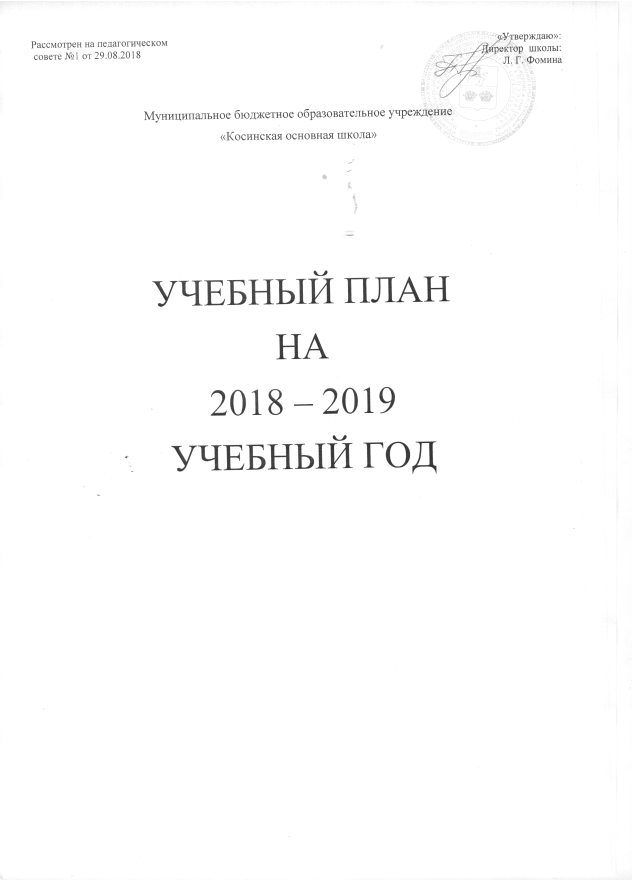 